§609.  Successors may complete records and grant certificatesThe newly appointed or elected register or any successor within 5 years after the original vacancy occurred shall complete, compare and certify any unfinished record or certificate required by law and make all requisite certificates upon deeds and other papers recorded, which the removed predecessor should have done if such records and certificates had been completed by the predecessor, which certificates shall be as effectual in law as if made by the predecessor; for doing this, the minutes made by the predecessor upon such deeds or other papers and the entries made by the predecessor in the books required to be kept for such purposes shall be sufficient authority. If payment for such services has been made to the predecessor, the newly appointed or elected register or any successor shall be paid for them out of the county treasury, and the former register and the former register's sureties shall refund such payments to the county treasury, to be recovered by a civil action upon the former register's official bond.  [PL 1981, c. 502, Pt. B, §41 (AMD).]SECTION HISTORYPL 1989, c. 502, §B41 (AMD). The State of Maine claims a copyright in its codified statutes. If you intend to republish this material, we require that you include the following disclaimer in your publication:All copyrights and other rights to statutory text are reserved by the State of Maine. The text included in this publication reflects changes made through the First Regular and First Special Session of the 131st Maine Legislature and is current through November 1. 2023
                    . The text is subject to change without notice. It is a version that has not been officially certified by the Secretary of State. Refer to the Maine Revised Statutes Annotated and supplements for certified text.
                The Office of the Revisor of Statutes also requests that you send us one copy of any statutory publication you may produce. Our goal is not to restrict publishing activity, but to keep track of who is publishing what, to identify any needless duplication and to preserve the State's copyright rights.PLEASE NOTE: The Revisor's Office cannot perform research for or provide legal advice or interpretation of Maine law to the public. If you need legal assistance, please contact a qualified attorney.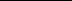 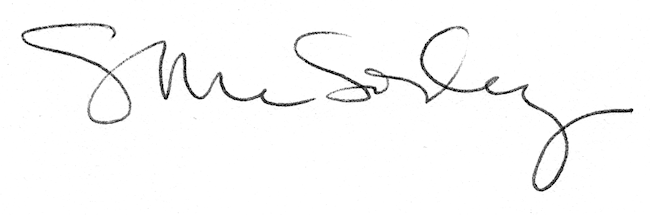 